MORE FUN WITH TEN FRAMESHere are some games you can play with ten-frame cards.  Cut out the ten-frame cards. Only cut on the dotted lines. 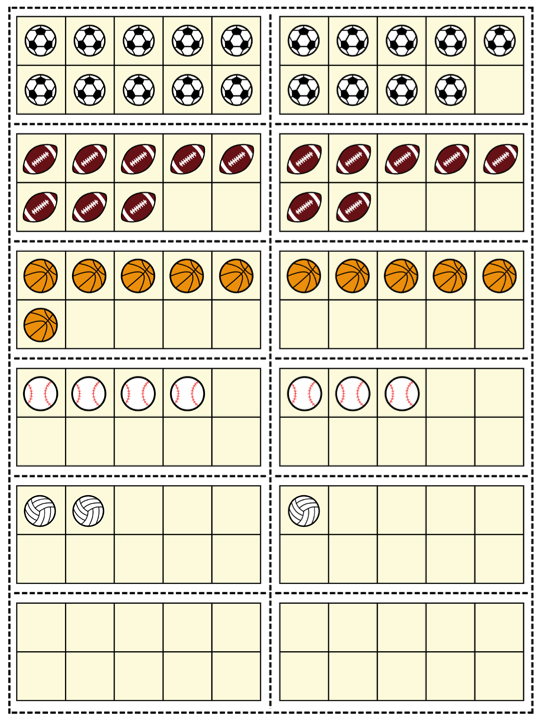 